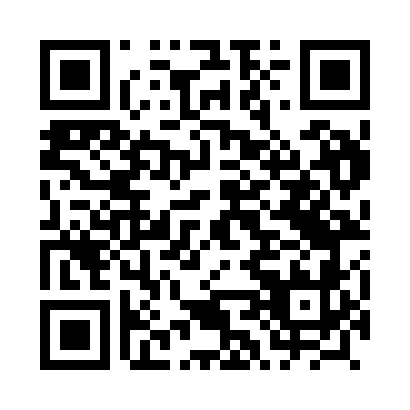 Prayer times for Derlatka, PolandMon 1 Apr 2024 - Tue 30 Apr 2024High Latitude Method: Angle Based RulePrayer Calculation Method: Muslim World LeagueAsar Calculation Method: HanafiPrayer times provided by https://www.salahtimes.comDateDayFajrSunriseDhuhrAsrMaghribIsha1Mon4:076:0712:365:037:078:592Tue4:056:0512:365:047:089:013Wed4:026:0212:365:067:109:034Thu3:596:0012:355:077:129:065Fri3:565:5812:355:087:139:086Sat3:535:5612:355:097:159:107Sun3:505:5312:355:117:179:128Mon3:475:5112:345:127:199:159Tue3:445:4912:345:137:209:1710Wed3:415:4712:345:147:229:2011Thu3:385:4412:335:157:249:2212Fri3:355:4212:335:167:259:2413Sat3:325:4012:335:187:279:2714Sun3:295:3812:335:197:299:2915Mon3:265:3612:325:207:309:3216Tue3:225:3312:325:217:329:3517Wed3:195:3112:325:227:349:3718Thu3:165:2912:325:237:359:4019Fri3:135:2712:325:247:379:4220Sat3:105:2512:315:257:399:4521Sun3:065:2312:315:277:409:4822Mon3:035:2112:315:287:429:5123Tue3:005:1912:315:297:449:5324Wed2:565:1712:315:307:459:5625Thu2:535:1512:305:317:479:5926Fri2:495:1312:305:327:4910:0227Sat2:465:1112:305:337:5010:0528Sun2:425:0912:305:347:5210:0829Mon2:395:0712:305:357:5410:1130Tue2:355:0512:305:367:5510:14